ข้อบัญญัติองค์การบริหารส่วนตำบลบ้านคู  เรื่อง  การติดตั้งบ่อดักไขมันบำบัดน้ำเสียในอาคาร พ.ศ. 2566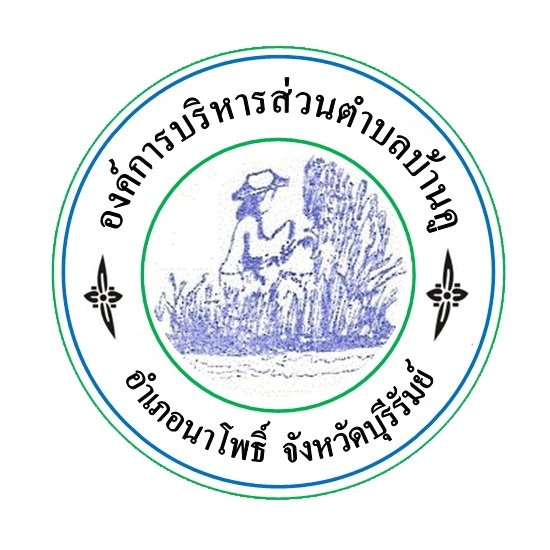   องค์การบริหารส่วนตำบลบ้านคู  อำเภอนาโพธิ์  จังหวัดบุรีรัมย์บันทึกหลักการและเหตุผลประกอบข้อบัญญัติองค์การบริหารส่วนตำบลบ้านคูเรื่อง การติดตั้งบ่อดักไขมันบำบัดน้ำเสียในอาคาร พ.ศ. 2566****************************************************************************หลักการให้มีข้อบัญญัติองค์การบริหารส่วนตำบลบ้านคู เรื่อง การติดตั้งบ่อดักไขมันบำบัดน้ำเสียในอาคาร      โดยสอดคล้องและเหมาะสมกับเหตุการณ์ปัจจุบันเหตุผลโดยที่เป็นการสมควรกำหนดให้มีการติดตั้งบ่อดักไขมันกับอาคารที่จะปลูกสร้างใหม่ และอาคารสิ่งปลูกสร้างที่มีอยู่เดิมก่อนที่จะมีการประกาศใช้ข้อบัญญัตินี้ในการควบคุม จำกัด ดูแลการติดตั้งระบบ โดยเฉพาะอาคารปลูกสร้างที่มีการระบายน้ำทิ้งลง หรือไหลไปสู่แหล่งระบายน้ำภายในเขตองค์การบริหารส่วนตำบลบ้านคู เพื่อเป็นการปกป้องรักษาสภาพสิ่งแวดล้อม และเป็นการช่วยลดปริมาณน้ำเสีย ตลอดจนเป็นการปรับปรุงคุณภาพให้ดีขึ้น ซึ่งพระราชบัญญัติการสาธารณสุข พ.ศ. ๒๕๓๕ และที่แก้ไขเพิ่มเติม และพระราชบัญญัติสภาตำบลและองค์การบริหารส่วนตำบล พ.ศ. ๒๕๓๗ และที่แก้ไขเพิ่มเติม บัญญัติให้ตราเป็นข้อบัญญัติองค์การบริหารส่วนตำบล จึงจำเป็นต้องตราข้อบัญญัติองค์การบริหารส่วนตำบลบ้านคู นี้ข้อบัญญัติองค์การบริหารส่วนตำบลบ้านคูเรื่อง การติดตั้งบ่อดักไขมันบำบัดน้ำเสียในอาคาร พ.ศ. 2566*********************************************************************โดยที่เป็นการสมควรตราข้อบัญญัติองค์การบริหารส่วนตำบลบ้านคู เรื่อง การติดตั้งบ่อดักไขมันบำบัดน้ำเสียในอาคารอาศัยอำนาจตามความในมาตรา 67 (2) แห่งพระราชบัญญัติสภาตำบลและองค์การบริหารส่วนตำบล พ.ศ. ๒๕๓๗ และที่แก้ไขเพิ่มเติมถึง (ฉบับที่ 7) พ.ศ. ๒๕62 และมาตรา 71 แห่งพระราชบัญญัติสภาตำบลและองค์การบริหารส่วนตำบล พ.ศ. ๒๕๓๗ และที่แก้ไขเพิ่มเติมถึง (ฉบับที่ 7) พ.ศ. ๒๕62 ประกอบมาตรา 18 มาตรา ๒๐ (๓) และมาตรา 44 แห่งพระราชบัญญัติการสาธารณสุข พ.ศ. ๒๕๓๕  องค์การบริหารส่วนตำบลบ้านคู โดยความเห็นชอบของสภาองค์การบริหารส่วนตำบลบ้านคู และนายอำเภอนาโพธิ์ จึงตราข้อบัญญัติไว้ ดังต่อไปนี้ข้อ ๑ ข้อบัญญัตินี้เรียกว่า "ข้อบัญญัติองค์การบริหารส่วนตำบลบ้านคู เรื่อง การติดตั้งบ่อดักไขมันบำบัดน้ำเสียในอาคาร พ.ศ. 2566"ข้อ ๒ ข้อบัญญัตินี้ให้ใช้บังคับในเขตองค์การบริหารส่วนตำบลบ้านคู เมื่อได้ประกาศไว้โดยเปิดเผย  ณ สำนักงานองค์การบริหารส่วนตำบลบ้านคู แล้วสิบห้าวันข้อ ๓ บรรดาข้อบัญญัติ ข้อบังคับ ระเบียบ ประกาศ และคำสั่งอื่นใด ซึ่งขัดหรือแย้งกับข้อบัญญัตินี้ ให้ใช้ข้อบัญญัตินี้แทนข้อ ๔ ในข้อบัญญัตินี้"อาคาร" หมายความว่า ตึก บ้าน เรือน ร้านค้า ร้านอาหาร สำนักงานหรือสิ่งปลูกสร้างอย่างอื่นซึ่งบุคคลอาจเข้าอาศัยหรือใช้สอยได้"บ่อดักไขมัน" หมายความว่า สิ่งที่ใช้แยกจำพวกน้ำมันและไขมันออกจากน้ำซึ่งผ่านการใช้แล้ว"การระบายน้ำ" หมายความว่า การผันน้ำ การปล่อยน้ำ การเทน้ำ การสาดน้ำ หรือการกระทำอื่นใดที่เป็นการถ่ายเทน้ำ"แหล่งระบายน้ำ" หมายความว่า ทางหรือท่อระบายน้ำ ลำกระโดง ลำราง คู คลอง แม่น้ำ ทะเล และแหล่งน้ำสาธารณะ แหล่งน้ำธรรมชาติ และแหล่งน้ำที่เป็นของเอกชนซึ่งมีทางเชื่อมต่อ หรือสามารถไหลไปสู่แหล่งน้ำสาธารณะหรือแหล่งน้ำธรรมชาติได้"เจ้าพนักงานท้องถิ่น " หมายความว่า นายกองค์การบริหารส่วนตำบลบ้านคู“พนักงานเจาหนาที่” หมายความวา ผู้ซึ่งไดรับการแต่งตั้งจากเจาพนักงานทองถิ่นใหปฏิบัติหนาที่ ตามพระราชบัญญัติการสาธารณสุข พ.ศ.  ๒๕๓๕ข้อ ๕ ข้อบัญญัตินี้ให้ใช้บังคับแก่อาคารที่มีการระบายน้ำทิ้งลงหรือไหลไปสู่แหล่งระบายน้ำ และยังไม่มีกฎหมายใดกำหนดมาตรการเกี่ยวกับการกำจัดน้ำมันและไขมันสำหรับอาคารประเภทนั้นข้อ 6 ให้เจ้าของหรือผู้ครอบครองอาคารตามข้อ 5 ติดตั้งบ่อดักไขมันตามมาตรฐานที่กำหนดในพระราชบัญญัติควบคุมอาคาร พ.ศ. 2522 หรือกฎกระทรวงที่ออกตามความในพระราชบัญญัติควบคุมอาคาร พ.ศ. 2522 หรือตามแบบมาตรฐานระบบบำบัดน้ำเสีย หรือที่เจ้าพนักงานท้องถิ่นกำหนดข้อ 7 ให้เจ้าของหรือผู้ครอบครองอาคารที่มีการปลูกสร้างใหม่ ดำเนินการติดตั้งบ่อดักไขมันสำหรับอาคารนั้นให้แล้วเสร็จก่อนเข้าอยู่อาศัยหรือใช้สอย และหากอาคารใดอยู่ระหว่างการปลูกสร้างใหม่ในวันที่ข้อบัญญัตินี้มีผลใช้บังคับก็ให้ดำเนินการติดตั้งบ่อดักไขมันเช่นเดียวกันข้อ 8 ให้เจ้าพนักงานท้องถิ่นและพนักงานเจ้าหน้าที่มีอำนาจหน้าที่ ดังต่อไปนี้เข้าไปในอาคารและบริเวณที่ตั้งอาคารในเวลาระหว่างพระอาทิตย์ขึ้นถึงพระอาทิตย์ตกหรือในเวลาทำการเพื่อตรวจสอบหรือควบคุมให้เป็นไปตามข้อบัญญัตินี้สั่งให้เจ้าของหรือผู้ครอบครองอาคารที่มีการระบายน้ำทิ้งลงหรือไหลไปสู่แหล่งน้ำหรือทางระบายน้ำดำเนินการติดตั้งบ่อดักไขมันให้แล้วเสร็จภายในเก้าสิบวันข้อ 9 ให้เจ้าของหรือผู้ครอบครองอาคารตามข้อ 6 ทำการดูแลรักษา เก็บ ขน น้ำมันหรือไขมันในบ่อดักไขมันไปกำจัดและซ่อมแซมบำรุงรักษาบ่อดักไขมันให้อยู่ในสภาพที่ใช้การได้ตามปกติอยู่เสมอข้อ 10 ผู้ใดขัดขวางการปฏิบัติหน้าที่ของเจ้าพนักงานท้องถิ่นหรือพนักงานเจ้าหน้าที่ในการปฏิบัติหน้าที่ตามข้อ 8 (1) ต้องระวางโทษปรับไม่เกินหนึ่งพันบาทข้อ 11 ผู้ใดไม่ปฏิบัติตามข้อ 9 ต้องระวางโทษปรับไม่เกินหนึ่งพันบาทข้อ 12 ผู้ใดฝ่าฝืนไม่ปฏิบัติตามคำสั่งของเจ้าพนักงานท้องถิ่นหรือพนักงานเจ้าหน้าที่ตามข้อ 8 (2) ต้องระวางโทษปรับไม่เกินหนึ่งพันบาท และเจ้าพนักงานท้องถิ่นอาจกำหนดให้เสียค่าปรับอีกไม่เกินวันละห้าร้อยบาทนับแต่วันถัดจากวันครบกำหนดระยะเวลาที่เจ้าพนักงานท้องถิ่นหรือพนักงานเจ้าหน้าที่กำหนดให้ดำเนินการติดตั้งบ่อดักไขมันนั้นเป็นต้นไป จนกว่าจะได้ปฏิบัติให้ถูกต้องข้อ 13 ให้นายกองค์การบริหารส่วนตำบลบ้านคู เป็นผู้รักษาการให้เป็นไปตามข้อบัญญัตินี้ และให้มีอำนาจออก ประกาศ หรือคำสั่งเพื่อปฏิบัติการเป็นไปตามข้อบัญญัตินี้	 ประกาศ ณ วันที่   30    เดือน    พฤษภาคม   พ.ศ.    2566					 (ลงชื่อ)				            	    (นายเรืองศิลป์  ไอยะ)				  	      นายกองค์การบริหารส่วนตำบลบ้านคู	 -  เห็นชอบ         (  นางจันทร์จิรา กามนต์   )             นายอำเภอนาโพธิ์สิ่งที่ส่งมาด้วย 2แนวทางปฏิบัติของอาคารปลูกสร้างใหม่	1) เมื่อข้อบัญญัตินี้ มีผลบังคับใช้ให้ประชาสัมพันธ์ให้ประชาชนทราบถึงการปฏิบัติตามข้อบัญญัติท้องถิ่น	2) พิจารณาออกประกาศกำหนดคุณลักษณะบ่อดักไขมันเพื่อปฏิบัติการให้เป็นไปตามข้อบัญญัติฉบับนี้	3) จัดหาแบบบ่อดักไขมันตามคุณลักษณะที่กำหนดและวิธีการติดตั้งบ่อดักไขมันไว้บริการประชาชน หรือพิจารณาจากแบบบ่อดักไขมันและวิธีการติดตั้งบ่อดักไขมัน (เอกสารแนบ)	4) กำหนดให้ผู้ยื่นเรื่องขออนุญาตปลูกสร้างอาคาร จะต้องมีรายการบ่อดักไขมันในแบบแปลนขออนุญาตก่อสร้างอาคาร	5) กำหนดให้เจ้าของหรือผู้ครอบครองอาคารเป็นผู้รับผิดชอบในการติดตั้งบ่อดักไขมันรวมถึงการดูแล รักษา เก็บขนน้ำมันและไขมันออกจากบ่อไปกำจัด ตลอดจนเปลี่ยนบ่อดักไขมันใหม่ ในกรณีที่บ่อดักไขมันเดิมไม่อยู่ในสภาพที่ใช้งานได้	6) ออกคำสั่งแต่งตั้งพนักงานเจ้าหน้าที่ เพื่อดำเนินการสำรวจตรวจสอบอาคาร เพื่อสั่งการให้เจ้าของหรือผู้ครอบครองติดตั้งบ่อดักไขมันตามข้อบัญญัตินี้	7) กรณีเจ้าของหรือผู้ครอบครองอาคารมีเหตุจำเป็นอันสมควรที่ไม่สามารถติดตั้งบ่อดักไขมันได้ให้องค์กรปกครองส่วนท้องถิ่นเข้าช่วยเหลือในการติดตั้งบ่อดักไขมันจนสำเร็จ	8) เจ้าพนักงานท้องถิ่นอาจยกเว้นการปฏิบัติตามข้อบัญญัตินี้ เช่น อาคารบางหลังที่ปลูกสร้างบนพื้นที่ภูเขาหรือในพื้นที่ชนบทหรือในพื้นที่เกษตรกรรม เป็นต้นสิ่งที่ส่งมาด้วย 3แนวทางปฏิบัติของอาคารสิ่งปลูกสร้างอยู่เดิม	1. กรณีเจ้าของหรือผู้ครอบครองอาคารเป็นผู้ติดตั้งบ่อดักไขมันเอง		1.1 จัดประชุมประชาคม เพื่อสร้างความตระหนักและความรู้ความเข้าใจถึงปัญหาน้ำเสียที่เกิดจากอาคารบ้านเรือนและสิ่งปลูกสร้างอื่น เมื่อมีการระบายน้ำเสียจากหลายแห่งมารวมกันในแหล่งน้ำสาธารณะหรือแหล่งน้ำธรรมชาติ อาจก่อให้เกิดผลกระทบต่อคุณภาพน้ำและสิ่งแวดล้อมโดยรวม หากไม่มีการบำบัดเสีย ณ แหล่งกำเนิด จึงสมควรที่ประชาชนทุกคนจะต้องร่วมมือกันติดตั้งบ่อดักไขมันในอาคารบ้านเรือนเพื่อดักจับไขมันและน้ำมันทุกประเภท ก่อนจะระบายลงสู่แหล่งระบายน้ำหรือแหล่งน้ำสาธารณะหรือแหล่งน้ำธรรมชาติเพราะไขมันและน้ำมันเป็นต้นเหตุของสารอินทรีย์ที่ทำให้เกิดน้ำเสีย		1.2 สร้างแรงจูงใจในการติดตั้งบ่อดักไขมัน โดยองค์กรปกครองส่วนท้องถิ่นพิจารณาลดค่าน้ำประปา ลคค่าภาษีโรงเรือน จัดทำประกาศนียบัตรครัวเรือนดีเด่นให้กับผู้ติดตั้งบ่อดักไขมัน เป็นตัน		1.3 สำรวจข้อมูลและขึ้นทะเบียนบัญชีรายชื่อเจ้าของหรือผู้ครอบครองอาคารบ้านเรือนที่มีความประสงค์จะติดตั้งบ่อดักไขมัน		1.4 จัดตั้งกองทุนบ่อดักไขมัน โดยมีวัตถุประสงค์เพื่อช่วยเหลือเจ้าของหรือผู้ครอบครองอาคารบ้านเรือนที่มีความประสงค์จะติดตั้งบ่อดักไขมัน แต่ขาดความพร้อมในด้านต่างๆ อาทิ มีสภาพยากจนไม่มีเงิน ขาดแคลนวัสดุอุปกรณ์ ขาดแคลนเครื่องมือ ฯลฯ ได้ติดตั้งบ่อดักไขมัน ประกอบกับเป็นค่าบริหารจัดการโครงการฯ ส่วนการจัดหาเงินกองทุนและวัสดุอุปกรณ์เครื่องมือ อาจดำเนินการด้วยวิธีการ เช่า ทอดผ้าป่าบ่อดักไขมัน เป็นต้น		1.5 แต่งตั้งคณะกรรมการบ่อดักไขมัน เพื่อบริหารจัดการโครงการฯ โดยพิจารณาจากกลุ่มบุคคลที่มีศักยภาพ มีความเสียสละ มีความรู้ความสามารถเป็นที่ยอมรับของประชาชนทั่วไป อาทิเช่น ผู้นำหมู่บ้าน ผู้นำชุมชนผู้ทรงคุณวุฒิ กลุ่มอนุรักษ์สิ่งแวดล้อม อาสาสมัครสาธารณสุข อาสาสมัครต่างๆ ช่างฝีมือก่อสร้าง เป็นต้น เพื่อให้ประชาชนได้เข้ามามีส่วนร่วมในการแก้ไขปัญหาน้ำเสีย ณ แหล่งกำเนิด ด้วยการติดตั้งบ่อดักไขมันในท้องถิ่นตน ซึ่งคณะกรรมการฯ อาจประกอบด้วยฝ่ายต่างๆ ดังนี้ ฝ่ายอำนวยการ ฝ่ายประชาสัมพันธ์ ฝ่ายฝึกอบรม ฝ่ายการเงิน ฝ่ายจัดหาวัสดุอุปกรณ์และเครื่องมือ ฝ่ายผลิตและติดตั้ง ฝ่ายติดตามผล และฝ่ายเลขานุการ ทั้งนี้ องค์กรปกครองส่วนท้องถิ่นจะต้องให้การสนับสนุนช่วยเหลือและร่วมดำเนินการกับคณะกรรมการดังกล่าว	2. องค์กรปกครองส่วนท้องถิ่นเป็นผู้ดำเนินการติดตั้งบ่อดักไขมัน		2.1 กำหนดเป้าหมายในการติดตั้งบ่อดักไขมันให้กับอาคารและสถานที่ดังต่อไปนี้ภายในปี 2550			- โรงเรียนในสังกัดองค์กรปกครองส่วนท้องถิ่นทุกโรงเรียน			- ร้านอาหารขนาดพื้นที่เกินกว่า 2,500 ตารางเมตร	 	จำนาน 30%			- หอพักที่มีห้องพักตั้งแต่ 50 ห้องขึ้นไป 			จำนวน 10%		2.2 กำหนดหลักเกณฑ์ในการสนับสนุนการติดตั้งบ่อดักไขมันจากแนวทางเลือก ดังนี้			- เจ้าของอาคารบ้านเรือนซื้อผลิตภัณฑ์บ่อดักไขมันสำเร็จรูป ให้องค์กรปกครองส่วนท้องถิ่นติดตั้งให้โดยไม่คิดค่าบริการติดตั้ง			- เจ้าของอาคารบ้านเรือนออกค่าวัสดุอุปกรณ์บ่อดักไขมัน โดยองค์กรปกครองส่วนท้องถิ่นก่อสร้างติดตั้งบ่อดักไขมัน โดยไม่คิดค่าบริการติดตั้ง/- เจ้าของอาคาร...			- เจ้าของอาคารบ้านเรือนออกค่าวัสดุอุปกรณ์บ่อดักไขมันครึ่งหนึ่งและองค์กรปกครองส่วนท้องถิ่นสมทบค่าวัสดุอุปกรณ์บ่อดักไขมันให้อีกครึ่งหนึ่ง พร้อมก่อสร้างติดตั้งบ่อดักไขมัน				- องค์กรปกครองส่วนท้องถิ่นดำเนินการก่อสร้างติดตั้งบ่อดักไขมันให้กับอาคารบ้านเรือน แล้วให้เจ้าของอาคารบ้านเรือนผ่อนชำระเงินค่าบ่อดักไขมัน เป็นงวดๆ จนครบ			- องค์กรปกครองส่วนท้องถิ่นดำเนินการติดตั้งบ่อดักไขมันให้โดยไม่เก็บค่าใช้จ่ายใดๆ ทั้งสิ้น		2.3 จัดตั้งศูนย์การผลิตและติดตั้งบ่อดักไขมัน โดยกำหนดรูปแบบบ่อดักไขมันตามความเหมาะสมของอาคารบ้านเรือนและสิ่งปลูกสร้างแต่ละประเภท		2.4 ตั้งงบประมาณรายจ่ายไว้ในหมวดครุภัณฑ์ที่ดินและสิ่งก่อสร้างหรือโอนงบประมาณรายจ่ายประจำปีรายการที่ยังไม่มีความจำเป็นต้องใช้จ่ายหรือเหลือจ่าย เพื่อดำเนินโครงการหนึ่งอาคารบ้านเรือนหนึ่งบ่อดักไขมันหรืออาจใช้จ่ายจากเงินสะสม เพื่อสนับสนุนการบริการชุมชนและสังคม หรือกิจกรรมที่จัดทำเพื่อบำบัดความเดือดร้อนของประชาชนตามระเบียบกระทรวงมหาดไทยว่าด้วยการรับเงิน การเบิกจ่ายเอง การฝากเงิน การเก็บรักษาเงิน และการตรวจเงินขององค์กรปกครองส่วนท้องถิ่น (ฉบับที่ 2) พ.ศ.2548สิ่งที่ส่งมาด้วย 4แบบรายงานระดับจังหวัด (แบบ 2)แบบรายงานผลการออกข้อบัญญัติ ติดตั้งบ่อดักไขมันบำบัดน้ำเสียในอาคารบ้านเรือนจังหวัด…………………………………………………………ประจำวันที่……………. เดือน.........................................สรุป	1. จำนวนองค์การบริหารส่วนตำบลที่อยู่ระหว่างการออกข้อบัญญัติ จำนวน............................... แห่ง	2. จำนวนองค์การบริหารส่วนตำบลที่อยู่ระหว่างการออกข้อบัญญัติบังคับใช้กับอาคารบ้านเรือน ให้	    ติดตั้งบ่อดักไขมันบำบัดน้ำเสียในครัวเรือน จำนวน............................... แห่ง	3. อาคารบ้านเรือนที่มีการติดตั้งบ่อดักไขมันบำบัดน้ำเสียในครัวเรือน จำนวน.............................. แห่งผู้รายงาน ....................................................(...................................................)ตำแหน่งท้องถิ่นจังหวัด......................................................แบบรายงานระดับอบต. (แบบ 1)แบบรายงานผลการออกข้อบัญญัติ เรื่องการติดตั้งบ่อดักไขมันบำบัดน้ำเสียในอาคารอบต......................................อำเภอ......................................จังหวัด......................................ประจำวันที่..................... เดือน..............................................ผู้รายงาน .......................................................................(......................................................................)ตำแหน่ง .......................................................................ข้อกำหนดและวิธีการติดตั้งบ่อดักไขมัน	บ่อดักไขมันสามารถก่อสร้างได้หลายแบบ เช่น	1. บ่อดักไขมันติดตั้งในที่แบบวงขอบซีเมนต์	2. บ่อดักไขมันแบบสร้างในที่	การติดตั้งขึ้นอยู่กับความเหมาะสม โดยคิดจากปริมาณน้ำเสียที่เกิดจากครัว ห้องน้ำ ลานซักล้าง และสภาพของพื้นที่ที่จะทำการก่อสร้างวิธีการก่อสร้างบ่อดักไขมัน	1. บ่อดักไขมันแบบวงขอบซีเมนต์ โดยมีขั้นตอนดังนี้	   1.1 วัสดุและอุปกรณ์ในการก่อสร้าง		1.1.1 ปูนซีเมนต์ ปอร์ตแลนด์		1.1.2 ทรายหยาบและทรายละเอียด		1.1.3 เหล็กเส้นกลม RB ขนาด Ø 9 มม.		1.1.4 วงขอบซีเมนต์สำเร็จรูป (ในท้องตลาดมีจำหน่ายโดยทั่วไป)			มีขนาดเส้นผ่านศูนย์กลาง ตั้งแต่ขนาด 0.80 ม. สูง 0.30-0.40 ม.			มีขนาดเส้นผ่านศูนย์กลาง ตั้งแต่ขนาด 1.00 ม. สูง 0.35-0.40 ม.			มีขนาดเส้นผ่านศูนย์กลาง ตั้งแต่ขนาด 0.80 ม. สูง 0.40-0.45 ม.		1.1.5 ท่อ PVC ชั้น 8.5 ท่อเข้า ขนาด Ø 75 มม. หรือตามรูปแบบหรือขนาดใหญ่กว่าท่อน้ำออก ขนาด Ø 100 มม. หรือตามรูปแบบหรือใหญ่กว่า (ผลิตตามมาตรฐาน มอก. 17-2532)	   1.2 วิธีการก่อสร้าง		1.2.1 ขุดดินลึกลงไป โดยดูระดับท่อน้ำที่ออกจากแหล่งน้ำเสียเข้ามาท่อน้ำเข้าบ่อดักไขมัน (ตามรูปแบบ) โดยขุดหลุมให้มีเส้นผ่านศูนย์กลางของหลุมใหญ่กว่าขนาดของวงขอบซีเมนต์สำเร็จรูปประมาณ 50 ชม. โดยรอบหรือพอสมควร เมื่อขุดได้ระดับแล้วให้ดูว่าดินก้นหลุมมีความแน่นพอที่จะรับน้ำหนักบ่อได้หรือไม่ เมื่อพิจารณาแล้วให้ดำเนินการดังนี้			1) กรณีดินมีความแข็งแรงและแน่นพอที่รับน้ำหนักได้ ให้ทำการใส่ทรายหยาบก้นหลุมบดอัดแน่น ความหนาประมาณ 10 ซม. ได้เลย			2) กรณีดินมีความอ่อนนุ่มหรือเป็นดินเหนียว ให้ทำการตอกเสาเข็มไม้ขนาด         Ø 4-8 นิ้ว ยาว 3.0-6.0 ม. แล้วใส่ทรายรองพื้นอัดแน่น ความหนา 10 ซม. ให้เสาเข็มพ้นทรายรองพื้นขึ้นมาประมาณ 2-3 ซม.		1.2.2 ผู้กเหล็กเส้นกลม ขนาด Ø 9 มม. เป็นตะแกรงวงกลม ระยะห่าง 20 x 20 ซม. (ตามรูปแบบ)		1.2.3 เทคอนกรีต อัตราส่วน 1:2:4 หนา 10 ซม. โดยให้เนื้อคอนกรีตหุ้มท่อหัวเสาเข็มประมาณ 2-3 ซม.		1.2.4 นำวงขอบซีเมนต์สำเร็จรูปฯ มาวางที่คอนกรีตก้นหลุมที่เตรียมไว้ โดยตัววงขอบซีเมนต์เป็นแบบปิดกันก็ให้วางได้เลย แต่ถ้าเป็นวงขอบซีเมนต์ฯ ธรรมดา เมื่อวางแล้วให้ทำการยาแนวด้วยปูนทรายที่กันวงขอบซีเมนต์เพื่อป้องกันรั่วซึม จากนั้นเอาวงขอบซีเมนต์วางซ้อนทับตามจำนวนที่ได้กำหนดไว้ แล้วยาแนว/รอยต่อตาม...รอยต่อตามรูปแบบ โดยอัตราส่วนผสมปูนทรายยาแนว ปูน : ทราย เท่ากับ 1 : 1  พร้อมทั้งทากรเจาะต่อท่อระบายน้ำตามรูปแบบ กลบฝังดิน โดยรอบตัวบ่อให้แน่นแล้วปิดฝาปูนท้องตลาด		1.2.5 การต่อรับน้ำเข้า และน้ำออกจากบ่อดักไขมัน ให้ทำการต่อรับท่อน้ำทิ้งที่ออกจากจุดปรุงอาหารหรือจากจุดล้างจานหรือภาชนะอื่น ๆ ที่มีไขมันเกาะติด โดยใช้ท่อ PVC ชั้น 8.5 ขนาดขึ้นอยู่กับรูปแบบหรือความเหมาะสมแต่ขนาดของท่อต้องไม่เล็กกว่าท่อเดิมที่ออกมา ส่วนน้ำทิ้งให้ต่อด้วยท่อ PVC ชั้น 8.5 ขนาด (ตามรูปแบบ) หรือใหญ่กว่า โดยให้ต่อรับน้ำที่ออกจากบ่อดักไขมัน ไปลงแหล่งน้ำสาธารณะหรือรางน้ำ คู คลอง ตามพื้นที่นั้น ๆ โดยไม่ให้ปากท่อที่ออกจมอยู่ในน้ำเพื่อให้น้ำมีการระบายออกจากตัวบ่อดักไขมันได้ดี	2. บ่อดักไขมันแบบสร้างในที่ โดยมีขั้นตอนดังนี้	   2.1 วัสดุและอุปกรณ์ในการก่อสร้าง		2.1.1 ปูนซีเมนต์ ปอร์ตแลนค์		2.1.2 ทรายหยาบ		2.1.3 เหล็กเส้นกลม RB ขนาด Ø 9 มม.		2.1.5 ท่อ PVC ชั้น 8.5 ท่อเข้า ขนาด Ø 75 มม. หรือตามรูปแบบหรือขนาดใหญ่กว่าท่อน้ำออก ขนาด Ø 100 มม. หรือตามรูปแบบหรือใหญ่กว่า (ผลิตตามมาตรฐาน มอก. 17-2532)	   2.2 วิธีการก่อสร้าง		2.2.1 ขุดดินลึกลงไป โดยดูระดับท่อน้ำที่ออกจากแหล่งกำเนิดน้ำเสียมาเข้าท่อน้ำเข้าบ่อดักไขมัน (ตามรูปแบบ) โดยขุดให้มีความกว้างโดยรอบขนาดของบ่อ คสล. ประมาณ 0.80-1.00 ม. หรือตามความเหมาะสมของสภาพพื้นที่ เมื่อขุดได้ระดับความเหมาะสมของสภาพพื้นที่ เมื่อขุดได้ระดับแล้วดูว่าดินก้นหลุมมีความหนาแน่นพอที่จะรับน้ำหนักบ่อดักไขมัน คสล. ได้หรือไม่ เมื่อพิจารณาแล้วให้ดำเนินการดังนี้			1) กรณีดินมีความแข็งแรงและแน่นพอที่รับน้ำหนักได้ให้ทำการใส่ทรายหยาบก้นหลุมบดอัดแน่น ความหนาประมาณ 10 ซม. ได้เลย			2) กรณีมีความอ่อนนุ่มหรือเป็นดินเหนียว ให้ทำการตอกเสาเข็ม (ขนาดของเสาเข็มให้เป็นไปตามหลักทางด้านวิศวกรรมโยธา) แล้วใส่ทรายรองพื้นที่อัดแน่น ความหนา 10 ซม. ให้หัวเสาเข็มพ้นทรายรองพื้นขึ้นมาประมาณ 2-3 ซม.		2.2.2 ผู้กเหล็กเส้นกลม ขนาด Ø 9 มม. ฐานและโครงสร้างของตัวบ่อดักไขมัน (ตามรูปแบบ)		2.2.3 เทคอนกรีตอัตราส่วน 1 :2 :4 ที่ฐานพื้นบ่อดักไขมันก่อน โดยให้เนื้อคอนกรีตหุ้มหัวเสาเข็มประมาณ 2-3 ซม.		2.2.4 ประกอบแบบต้องใช้ไม้แบบที่มีผิวเรียบไม่บิดงอ แล้วยึดค้ำยันแบบให้แน่นหนาป้องกันการไม่ให้ไม้แบบระเบิดหรือโก่งงอเสียรูป จากนั้นให้ทำการเอาน้ำสะอาดรดไม้แบบให้ทั่วจึงทำการเทคอนกรีตอัตราส่วน 1 :2 :4 ลงไปในไม้แบบโครงสร้างและให้ทำการกระทุ้งคอนกรีตไปด้วย เพื่อไม่ให้คอนกรีตนั้นเป็นฟองอากาศเพราะจะมีการรั่วซึมได้		2.2.5 การถอดไม้แบบ ให้ทำการไม้แบบได้หลังจากเทคอนกรีต ประมาณ 3-5 วัน แล้วให้ตรวจสอบดูว่ามีรอยรั่วหรือไม่ ถ้ามีให้ทำการอุดทันที/2.2.6 การต่อรับน้ำ...		2.2.6 การต่อรับน้ำเข้าและน้ำออกจากบ่อดักไขมัน ให้ทำการต่อรับท่อน้ำทิ้งที่ออกจากจุดปรุงอาหารหรือจากจุดล้างจานหรือภาชนะอื่น ๆ แต่ต้องไม่มีขนาดเล็กกว่าของเดิมที่ออกมา ส่วนน้ำทิ้งให้ต่อรับน้ำทิ้งที่ออกจากบ่อดักไขมัน ไม่ลงแหล่งระบายน้ำสาธารณะหรือรางน้ำ คู คลอง ตามพื้นที่นั้น ๆ โดยไม่ให้ปากท่อที่ออกจมอยู่ในน้ำเพื่อให้มีการระบายน้ำทิ้งที่ออกจากบ่อดักไขมันได้ดีรายละเอียดบ่อดักไขมันเพื่อบำบัดน้ำเสีย	บ่อดักไขมันเป็นอุปกรณ์สำหรับแยกไขมันไม่ให้ไหลปนไปกับน้ำทิ้งและช่วยคัดเศษอาหารด้วยในตัวโดยตัวบ่อแบ่งได้ 2 ส่วน ซึ่งเชื่อมต่อกัน ในส่วนที่ 1 จะมีตะแกรงดักขยะซึ่งใช้ในการดักเศษอาหาร ตะแกรงนี้สามารถแยกออกมาได้ เพื่อให้ซากเศษอาหารทิ้งและทำความสะอาดได้ ส่วนน้ำจะไหลผ่านตะแกรงลอดแผ่นกั้นเข้าส่วนที่ 2 ซึ่งจะทำหน้าที่ดักไขมัน คือ จะขังน้ำเสียไว้ระยะหนึ่ง เพื่อได้ไขมันและน้ำมันที่ปะปนอยู่ในน้ำลอยขึ้นมาบนผิวน้ำซึ่งเมื่อสะสมจนมีปริมาณมากก็สามารถตักออกไปทิ้งใด้ ส่วนน้ำที่ถูกแยกเอาไขมันออกก็จะไหลออกทางช่องระบายน้ำต่อไป	รูปแบบบ่อดักไขมัน มี 2 รูปแบบ แบ่งตามความเหมาะสมได้ดังนี้	1. บ่อดักไขมันแบบวงขอบซีเมนต์ การติดตั้งใช้งานเหมาะสมสำหรับบ้านเรือนทั่วไปและสถานประกอบการ เช่น ร้านอาหาร โดยประยุกต์ใช้วงขอบซีเมนต์สำเร็จรูปมาทำเป็นบ่อดักไขมันได้การติดตั้งฝังไว้บนพื้นดินหรือใต้ดินและกักเก็บน้ำเสียได้อย่างน้อย 6 ชม.	2. บ่อดักไขมันแบบสร้างในที่ การติดตั้งใช้งานเหมาะสำหรับสถานที่ประกอบการขนาดใหญ่ เช่น ภัตตาคาร ศูนย์อาหาร โรงอาหารและตลาด การติดตั้งโดยสร้างบ่อดักไขมันบนพื้นที่และสามารถกักเก็บน้ำเสียอย่างน้อย 6 ชม.ค่าใช้จ่ายบ่อดักไขมัน1. บ่อดักไขมันแบบวงขอบซีเมนต์	ราคาประมาณ 2,000-3,000 บาท2. บ่อดักไขมันแบบสร้างในที่	ราคาตามขนาดของบ่อการใช้งานและการดูแลรักษา1. ต้องติดตั้งตะแกรงดักขยะก่อนเข้าบ่อดักไขมัน2. ต้องไม่ทะลวงหรือแทงผลักให้เศษขยะไหลผ่านตะแกรงเข้าไปในบ่อดักไขมัน3. ต้องไม่เอาตะแกรงดักขยะออก ไม่ว่าจะชั่วคราวหรือถาวร4. ต้องหมั่นโกยเศษขยะที่คักกรองไว้ได้หน้าตะแกรงออกสม่ำเสมอ5. ห้ามเอาน้ำจากส่วนอื่นๆ เช่น น้ำล้างมือ น้ำอาบ น้ำชัก น้ำฝน ฯลฯ เข้ามาในบ่อดักไขมัน6. ต้องหมั่นตักไขมันออกจากบ่อดักไขมันอย่างน้อยทุกสัปดาห์ นำไขมันที่ตักได้ใส่ภาชนะปิดมิดชิดและรวมไปกับขยะมูลฝอย เพื่อให้รถเทศบาลนำไปกำจัดต่อไป7. หมั่นตรวจดูท่อระบายน้ำที่รับน้ำจากบ่อดักไขมัน หากมีไขมันอยู่เป็นก้อนหรือคราบ ต้องทำตามข้อ 6 ถี่ขึ้นมากกว่าเดิมอำเภออำเภออยู่ระหว่างการออกข้อบัญญัติว.ด.ป.ออกข้อบัญญัติอาคารบ้านเรือนปลูกสร้างใหม่อาคารบ้านเรือนปลูกสร้างใหม่อาคารบ้านเรือนปลูกสร้างอยู่เดิมอาคารบ้านเรือนปลูกสร้างอยู่เดิมเทศบาลอบต.อยู่ระหว่างการออกข้อบัญญัติว.ด.ป.ออกข้อบัญญัติจำนวนปลูกสร้างใหม่ (แห่ง)ติดตั้งบ่อดักไขมัน (แห่ง)จำนวนปลูกสร้างอยู่เดิม (แห่ง)ติดตั้งบ่อดักไขมัน (แห่ง)อำเภอ..................เทศบาล...............อบต.....................อำเภอ..................เทศบาล...............อบต.....................1. ว.ด.ป.จัดทำร่างข้อบัญญัติ2. ว.ด.ป.เสนอสภา3. ว.ด.ป.เสนอ ผวจ.4. ว.ด.ป.เสนอ นอ.1. โรงเรียน2. หอพัก3. ร้านค้า4. ร้านอาหารการออกข้อบัญญัติ อบต.การออกข้อบัญญัติ อบต.ว.ด.ป.ออกข้อบัญญัติ อบต.อาคารบ้านเรือนปลูกสร้างใหม่อาคารบ้านเรือนปลูกสร้างใหม่อาคารบ้านเรือนปลูกสร้างอยู่เดิมอาคารบ้านเรือนปลูกสร้างอยู่เดิมว.ด.ป.ที่นำเข้าประชุมสภาท้องถิ่นว.ด.ป.ที่นำเสนอ น.อ./ผวจ. อนุมัติว.ด.ป.ออกข้อบัญญัติ อบต.จำนวนปลูกสร้างใหม่ (แห่ง)ติดตั้งบ่อดักไขมัน (แห่ง)จำนวนปลูกสร้างอยู่เดิม (แห่ง)ติดตั้งบ่อดักไขมัน (แห่ง)1. โรงเรียน2. หอพัก3. ร้านค้า4. ร้านอาหาร